Приложение 1Аналитическая справкапо организации работы по профилактике дорожно-транспортных происшествий и работе ЮИД в образовательных организациях Вадинского районаОрганизация работы по профилактике детского дорожно-транспортного травматизма  в образовательных организациях Вадинского района строится с учетом индивидуальных особенностей детей и дифференцируется по возрастным периодам. В школах изданы приказы: - «О назначении ответственного должностного лица за профилактику детского дорожно-транспортного травматизма на 2019-2020 учебный год».2019-2020 учебный год начался с участия всех образовательных организаций района в месячнике по безопасности дорожного движения «Осторожно! Дети на дороге!», объявленном Правительством Пензенской области . В соответствии с планом месячника в образовательных организациях откорректированы стенды по безопасности, классные уголки по правилам дорожного движения, пересмотрены безопасные маршруты движения детей «дом-школа-дом». Индивидуальные маршруты для школьников младшего  возраста вклеены в дневники школьника.В школах были проведены тематические классные часы, встречи с работником  Госавтоинспекции г.Н-Ломов , инспектором по пропаганде безопасности дорожного движения Боровковой Ю.А.  , начальником пункта полиции МОМВД России «Нижнеломовский» (дислокация Вадинск) Богатовым А.А.  Для первоклассников была проведена акция «Безопасный перекрёсток», организованная преподавателями ОБЖ и членами отрядов ЮИД  . В ходе данной акции школьники отрабатывали навыки прохождения перекрёстков и движения по пешеходному переходу.В образовательных организациях прошли торжественные мероприятия «Посвящение  первоклассников в пешеходы».Организованы  и проведены следующие мероприятия:-выставка рисунков «Безопасная улица глазами детей»;- соревнования «Безопасное колесо»;- проведены вводные инструктажи по ПДД с обучающимися под девизом «День знаний и Правил дорожного движения»;-организован просмотр мультфильма о ПДД « Азбука безопасности»;-проведено родительское  собрание  «За безопасность дорожного движения - все вместе!»;-проведены классные часы «Правила дорожного движения достойны уважения».Во всех классах педагоги  на последних уроках ежедневно проводят  «минутки безопасности», на которых детям напоминают  о необходимости соблюдения правил дорожного движения с учетом погодных условий и передвижения по маршруту «дом-школа-дом». В проведении «минуток безопасности»   используются  рекомендации по проведению данных мероприятий, размещенные на портале «Дорога без опасности»С сентября актуализирована  работа отряда  «Юные инспекторы движения», обновлен его состав, разработан план работы на 2019-20 учебный год.Советами бабушек совместно с Советами Отцов   были организованы и проведены  мероприятия по популяризации светоотражающих элементов «Пусть безопасным будет путь!»Все  педагоги, обучающиеся и их родители ознакомлены с федеральными информационно-образовательными порталами по безопасности дорожного движения «Город дорог», «Дорога без опасности», «Добрая Дорога Детства»В рамках проводимой Всероссийской Недели безопасного дорожного движения члены  ЮИД средней школы села Вадинск провели акцию по безопасности дорожного движения «Трафарет на асфальте. За безопасность!».Информация о проводимых мероприятиях была размещена на сайтах образовательных организаций , отдела образования, администрации Вадинского района, социальных сетях «Одноклассники», Facebook , Instagram, Twitter.Все образовательные организации зарегистрированы на сайте юидроссии.рф для участия в тестировании учащихся общеобразовательных организации по тематике БДД.В школах района  проводятся ежеквартальные консультации родителей   по темам: «Ребенок и дорога», «Детский травматизм и меры его предупреждения».В работе по профилактике детского дорожно-транспортного травматизма, кроме изучения Правил дорожного движения по школьной программе, большое значение придаётся внеклассной работе с учащимися. Обучающиеся школы в течение года принимают участие во многих конкурсах, соревнованиях и массовых  мероприятиях  .Первые отряды ЮИД в районе были сформированы в 1992 году.  К 2016 году во всех образовательных организациях (включая филиалы) функционируют отряды юных инспекторов движения.Ежегодно в школах издаётся приказ «О назначении ответственного должностного лица за организацию работы ЮИД» и утверждаются списки отрядов ЮИД.Это детское формирование принимает активное участие в работе по профилактике дорожно-транспортного травматизма среди детей и пропаганде безопасного поведения на дорогах.Ежегодно на первом родительском собрании при участии ЮИД  родители вместе с детьми под руководством педагогов и работников ГИБДД  (дислокация Н-Ломов)  разрабатывают маршруты безопасного движения ребенка в школу.В  школах при участии ЮИД оформлены уголки по безопасности дорожного движения, которые используются для оперативной информации,  размещения  советов учащимся, как нужно вести себя на улице, чтобы не попасть в ДТП. На стенде для родителей  размещены рекомендации  по предупреждению ДДТТ.ЮИД регулярно проводят  просветительскую работу с учащимися: инструктажи, беседы, классные часы, минутки безопасности, составляют схемы безопасного пути в школу для младших школьников, выпуск и размещение в школе информационных листов по БДД  (1 раз в четверть). В комплекс школьных мероприятий по изучению Правил дорожного движения включается работа с родителями учащихся: подготовлены памятки родителям по обучению детей безопасному поведению на дорогах, проведение бесед в день родительских собраний «Информация о ДДТТ за 6 месяцев» . В прошедшем учебном году на родительских собраниях освещались следующие вопросы: «Дисциплина на улице – залог безопасности пешеходов»( МОУ СОШ с.Вадинск), «Для чего нужны правила дорожного движения и что они собой представляют» (МБОУ ООШ с.Вадинск), «Типичные случаи детского дорожно-транспортного травматизма и меры его предупреждения»  ФМОУ СОШ с.Вадинск в с.Б-Лука, «Роль взрослых в обучении детей правилам поведения на улицах» МОУ СОШ с.Вадинск.К проведению всех вышеперечисленных мероприятий привлекаются  юные инспектора движения.Ежегодно ЮИД проводят в образовательных организациях   конкурс творческих работ по профилактике ДДТТ «Дорога и дети» , участвуют в акциях «Безопасное лето»  (изготавливают и раздают листовки среди детей и взрослого населения  по соблюдению правил безопасности),   «Безопасный перекрёсток»  ( в начале сентября совместно с родительской общественностью и  работниками ДПС контролируют  правила прохождения школьниками пешеходных переходов), «Внимание! Дети» (проводят комплекс мероприятий по безопасности дорожного движения) , «Дорога без опасности» (контролируют наличие светоотражающих элементов на одежде школьников», в рамках школы безопасности «Дети- дорога- автомобиль» организуют первый этап (школьный) областного  конкурса детского творчества .В летний период  ЮИД совместно со службами профилактики проводят мероприятия по безопасности дорожного движения на летних оздоровительных площадках.В районе  проводятся соревнования «Безопасное колесо» . Члены Отряда ЮИД ежегодно принимают участие в областных соревнованиях .Начальник отдела образования                Г.В.Семисчастнова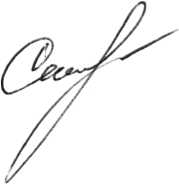 